    Name:  ……………                       Date:      /    / 143                           1-Match the opposites :                                                       Ugly                               small                                                         Long                             Bad                                                                   Strong                              short                                                        Big                                    weak                                                       Good                                  beautiful2-Choose the correct answer:1- The elephant is   ( short   _  big  _ small  ). 2- A mouse  is    (  long    _  big  _ small    ) . 3- A giraffe  is      (tall – small – big )               TV .4- The mountain is   (tall – small – short   ) . 5- This flower is ( ugly – beautiful – weak )  I love it .6-The opposite of  ugly is   (tall – beautiful  – big).3-Rearrange the sentences :are _ Elephants -  animals   _ big    1- Choose the correct answer :    1- The ( winter- summer – spring )  are December,  January and  February .   2- The ( winter- summer – Fall  )  are September ,  October and  November .     3- The ( winter- summer – spring )  are March ,  April and  May  .  4- The ( winter- summer – spring )  are June,  July  and  August  .   5- It's ( hot – cold- sunny ) in winter .    6-  It's ( hot – cold- sunny ) in summer  .2- Answer:a- What's the weather like in Fall  ?              It's    …………………. b- What's the weather like in Winter  ?                 It's …………………………………. c- What's the weather like in Spring  ? 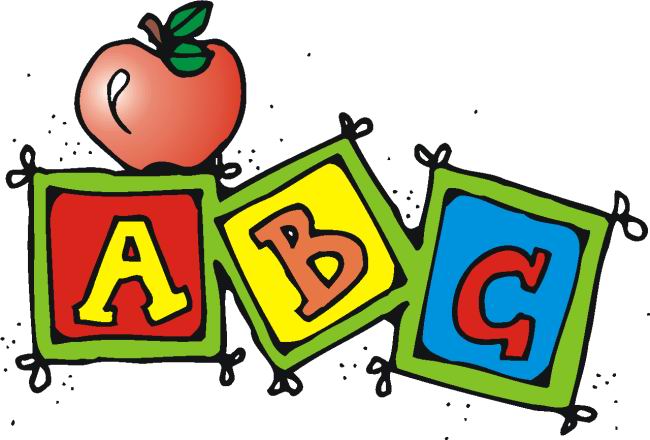                    It's    ………………….  d- What's the weather like in Summer   ?                    It's ………………………………….